NIH Letters of Support Guidelines and Template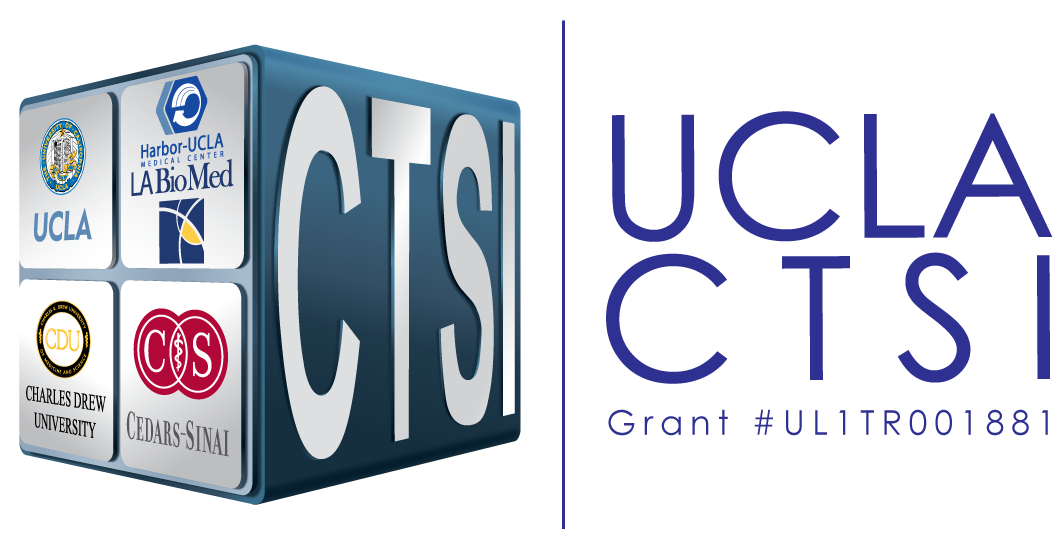 [INSERT ON OFFICIAL LETTERHEAD][INSERT DATE][INSERT SIGNATURE BLOCK OF CONTACT PI]Re: Purpose of the Letter / Project TitleDear      ,Introduction and Support Paragraph1st sentence expressing interest, support and/or enthusiasm about the project; 2nd sentence indicating involvement in the project, and list role(s) on the project/role as leader of department/institution, as appropriate.Expertise and/or Institution ParagraphInclude 2-3 biographical sentences about the person’s qualifications if the LOS is about them .ORInclude 2-3 sentences about the institute they are representing if they are not representing themselves.Conclude paragraph by tying in the person’s biography and/or Institute’s goals to the goals of the project so that relevance is clear.Common Types of LOS – Key Information – Choose from the following:Institutional SupportCan include: School, Department, Division, and/or any affiliated Centers, Institutes, etc.Purpose is to demonstrate interest and support of the projectMay commit specific resources (Verify with institution before proceeding)Key LOS Information:1 paragraph about the Institution School’s/Department’s/Center’s/Institute’s/etc. mission, value, and goalsKnow the role of the signer (signing on behalf of their Institution vs. signing on behalf of themselves)Resource commitments MUST be included if they are being providedTie project goals into the Institutional mission/visionSignor should sign on behalf of the Institution, use appropriate letterhead, and, unless highly relevant, include less personal info ConsultantRequired for anyone being paid as a Consultant on budget (biosketch not always required)Utilize LOS to describe Consultant’s expertise and appropriateness for the project (personal statement/biosketch info)Key LOS Information:1-2 paragraphs about the Consultant (either personal background and/or institute they represent)Must include proposed amount of effort and costDescribe services/scope of work as reflected in budget justificationCollaboratorsAnyone who is performing work for the project but is not a key personnel or Consultant can be considered a collaboratorUtilize LOS to describe Collaborator’s expertise and appropriateness for the project (personal statement/biosketch info)Should only include those whose contribution would strengthen the applicationKey LOS Information:1‐2 paragraphs about the Collaborator (personal background and/or institute they represent)Describe the nature of the collaborator and whether it is tied into any project aims (i.e. providing samples, ad hoc advice/support, etc.)Departmental SupportAt a minimum, PIs should have support of their Department/Division headUse LOS to describe Department’s/Division’s mission/values/goals and support for the PI and their projectEarly-Stage Investigators (ESIs): Must include description of Departmental support of ESIs (protected time for research, access to resources, etc.)Key LOS Information:1 paragraph about the Department/Division Mission, Vision, key statsDescribe why aims/goals of project tie into Departmental mission/effortsSignor should sign on behalf of the Department and include less personal info, unless highly relevantNote: If signor is also KP/OSC on the project, this should be carefully mentioned and should not be an emphasis of the LOSAdvisory BoardsCheck FOA to ensure Advisory Board Members can be namedUse LOS to describe appropriateness of Board Member for their proposed role (Biosketches are not always required/included)Include specific commitment of time/travel as required (i.e. confirm they will be available for a yearly in-person meeting and ad hoc advice as needed)Key LOS Information:1 paragraph about the Advisory Board memberCan include descriptions of institutes they represent, if appropriateDescribe why aims/goals of project tie into their particular expertiseSignor should sign on behalf of themselves and emphasize their expertise and previous relationship to PI/ProjectList any time commitments (ad hoc advisement meetings, yearly in person meetings, etc.)Community SupportOnly appropriate for projects with community components or external partnerships with non‐traditional research institutionsUse LOS to demonstrate community interest, involvement, and support of a particular projectCan either be subaward sites or participating partnersKey LOS Information:1 paragraph about the organization/institute of the signor (mission, values, stats)1 paragraph about the signor themselves, include leadership roles at organizationDescribe why aims/goals of project tie into the mission of the organizationTypically these LOS are much more personal and less scientific as they are often written by lay members of the communityEmphasize aspects of interest to the communityPatient AdvocatesTypically used when patients are involved in the research strategyUse LOS to demonstrate a personal narrative and patient interest for the project particular projectInclude specific commitment of time/travel as requiredKey LOS Information:1 paragraph about the signor themselves, include personal tie in to the disease being studied, project goals, etc.Typically these LOS are much more personal and less scientific as they are often written by lay members of the communityEmphasize aspects of interest to the patient themselvesList any time commitments (ad hoc advisement meetings, yearly in person meetings, etc.)Subaward SitesOnly appropriate for projects with subaward sitesEach site should have LOS indicating confirmation of interest in this project and support of work being performed at their siteTypically NOT signed by the KP of the subaward siteCan also double as Departmental/Institutional Support LOSKey LOS Information:1 paragraph about the InstitutionState/clarify the role of the signer and relationship to the Site Lead(s)Resource commitments MUST be included if they are being providedTie PI’s goals into the Institution/Department’s own efforts and interestsSignor should sign on behalf of the Institution/Department and include less personal info, unless highly relevantFOA-Specific LOSAlways read FOA for any specific requirements for LOSALL LETTERS OF SUPPORTSpecific Resources Paragraph (if applicable)Include a statement about the specific institutional commitment of resources (including money, space, staffing, equipment, etc.). ONLY include this if a pre-determined specific commitment has been made. Concluding ParagraphConcluding paragraph should include 1-3 sentences reiterating interest, role, and/or support of the project, and indicating that the signator is looking forward to working on the project (or future involvement in the application), if applicable.Sincerely,[INSERT SIGNATURE][INSERT SIGNATURE BLOCK]